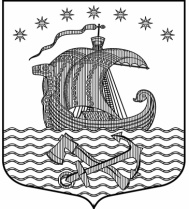 Муниципальное образование Свирицкое сельское поселениеВолховского муниципального районаЛенинградской областиАДМИНИСТРАЦИЯ                                                      П О С Т А Н О В Л Е Н И ЕОт  16  января  2018 года                                                                                      № 5О внесении изменений  в постановление №3 от 18.01.2018г. «Об утверждении плана закупок товаров, работ, услуг на 2018 финансовый год и на плановый период 2019 и 2020 годов» В соответствии с частью 13 статьи 21 Федерального закона от 05.04.2013 г. № 44-ФЗ «О контрактной системе в сфере закупок товаров, работ, услуг для обеспечения государственных и муниципальных нужд», совместным приказом Министерства экономического развития РФ и Федерального казначейства от 27.12.2011 г. № 761/20н «Об утверждении порядка размещения на официальном сайте планов-графиков размещения заказов на поставки товаров, выполнение работ, оказание услуг для нужд заказчиков и формы планов-графиков размещения заказа на поставки товаров, выполнение работ, оказание услуг для нужд заказчиков»:ПОСТАНОВЛЯЕТ:Внести изменения в постановление администрации №3 от 16.01.2018г. «Об утверждении плана закупок товаров, работ, услуг на 2018 финансовый год и на плановый период 2019 и 2020 годов», изложив Приложение к нему в новой редакции, согласно Приложению к настоящему постановлению.Настоящее постановление вступает в силу с момента подписания.Разместить измененный  план закупок товаров, работ, услуг для нужд администрации МО Свирицкое сельское поселение на 2018 финансовый год и плановый период 2019 и 2020 годов в редакции от 18.01.2018г. на официальном сайте Российской Федерации zakypki.gov.ru.Настоящее постановление подлежит официальному опубликованию в газете «Волховские огни» и размещению на официальном сайте администрации МО Свирицкое сельское поселение в сети Интернет  (svirica-adm.ru).Контроль за исполнением настоящего постановления оставляю за собой.Глава администрацииМО Свирицкое сельское поселение                                                  В.И.Лиходеев                               Исп. Атаманова В.А.Тел. (81363)44-222